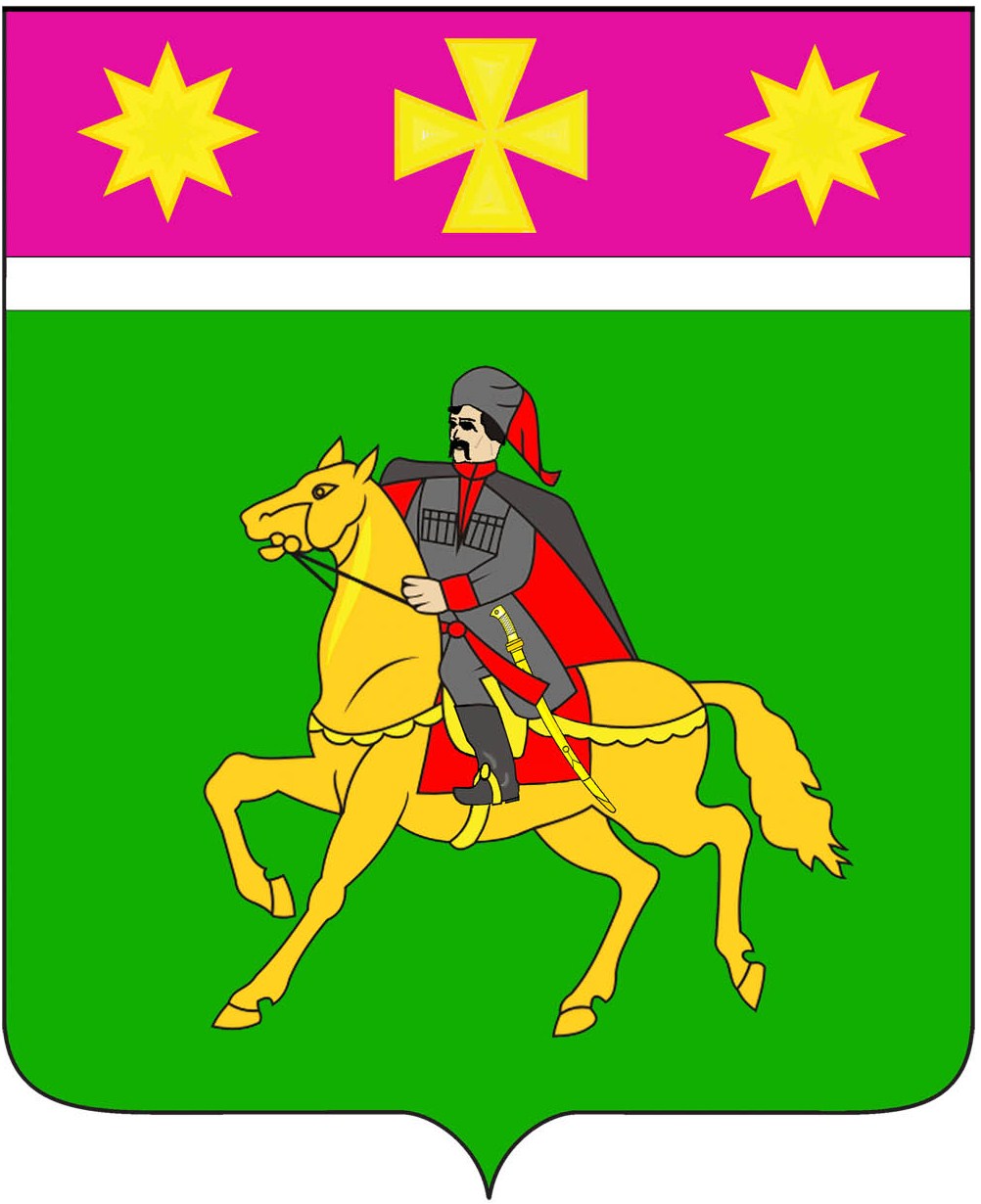 АДМИНИСТРАЦИЯ ПОЛТАВСКОГО СЕЛЬСКОГО ПОСЕЛЕНИЯКРАСНОАРМЕЙСКОГО  РАЙОНАР А С П О Р Я Ж Е Н И Е  от   14.12.2022г.                                                                                                 № 94-рстаница ПолтавскаяО дежурстве в администрации Полтавского  сельского поселения Красноармейского районав выходные и праздничные дни 2022-2023 г.	В целях обеспечения устойчивого функционирования жизненно важных объектов, расположенных на территории Полтавского сельского поселения, оперативного решения внезапно возникающих вопросов в поселении на период праздничного дня   31 декабря  2022 г., Новогодних каникул 1 - 6 и 8 января  2023 г., праздничного дня Рождества Христова - 7 января 2023 г.:  	1. Утвердить график круглосуточного дежурства ответственных должностных лиц администрации Полтавского сельского поселения (приложение).	2. На время  праздничных и выходных дней:	а) организовать круглосуточное дежурство работников администрации Полтавского сельского поселения;	б) в срок до 27 декабря 2022 г. предоставить утвержденный график дежурства в отдел по делам ГО и ЧС администрации муниципального образования Красноармейский район.	3.  Контроль за выполнением настоящего постановления  оставляю за собой.	4. Постановление вступает в силу со дня его подписания.ГлаваПолтавского сельского поселенияКрасноармейского района                                                                    В.А. Побожий Приложение УТВЕРЖДЕНО:                                                       распоряжением   администрации                           Полтавского сельского поселенияКрасноармейского районаот  14.12.2022г.  №   94-рГРАФИКдежурства ответственных должностных лиц администрацииПолтавского сельского поселения Красноармейского района в выходные и праздничные дни 2022-2023 г. ГлаваПолтавского сельского поселенияКрасноармейского района 					             В.А. Побожий№п/пФ.И.О.Должность ДнидежурстваТелефон (раб., моб.)123451Гористов Вячеслав АлександровичЗаместитель главыс 7.00-31.12.2022до 7.00 - 01.01.20238(918) 111-93-212БелухинаАнна АндреевнаНачальник отдела ЖКХ и благоустройствас 7.00-01.01.2023до 7.00 -02.01.20238(988)310-71-173Алексеенко ЕвгенийВикторовичНачальник отдела по торгам и закупкам для муниципальных нуждс 7.00- 02.01.2023до 7.00 - 03.01.20238(918)153-63-154Зубрильцев ИванЕвгеньевичГлавный специалист по вопросам пожарной безопасности, потребительской сферы и ЛПХс 7.00.-03.01.2023до 7.00- 04.01.20238(918)639-50-775Лобань Марина ВикторовнаЗаместитель начальника финансового отделас 7.00.-04.01.2023до 7.00- 05.01.20238(918)357-80-986КулешоваЮлия ВикторовнаНачальник юридического отделас 7.00-05.01.2023до 7.00 -06.01.20238(918)316-27-537Степаненко АлександрВладимировичНачальник отдела по доходам и управлению муниципальным имуществомс 7.00- 06.01.2023до 7.00 -07.01.20238(918)383-36-308Ванярха Марина НиколаевнаГлавный специалист отдела по доходам и управлению муниципальным имуществомс 7.00- 07.01.2023до 7.00 - 08.01.20238(918)941-00-689Соколовская Мария АлександровнаНачальник общего отделас 7.00- 08.01.2023до 7.00 - 09.01.20238(918)464-67-28